FORMULARZ ZGŁOSZENIA PROJEKTU DO 
BUDŻETU OBYWATELSKIEGO WOJEWÓDZTWA MAZOWIECKIEGO – 
EDYCJA 2020TYTUŁ PROJEKTU: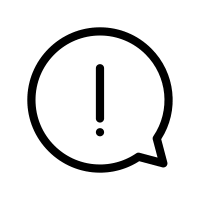 PULA, Z KTÓREJ BĘDZIE FINANSOWANY PROJEKT:PODREGION, W KTÓRYM BĘDZIE REALIZOWANY PROJEKT (NIE DOTYCZY PROJEKTÓW OGÓLNOWOJEWÓDZKICH):RODZAJ PROJEKTU:OBSZAR TEMATYCZNY, KTÓREGO DOTYCZY PROJEKT:LOKALIZACJA PROJEKTU (np. dokładny adres, nr działki, obręb)OPIS PROJEKTUUZASDNIENIE POTRZEBY REALIZACJI PROJEKTUADRESACI PROJEKTUPROPONOWANY HARMONOGRAM REALIZACJI PROJEKTUSZACUNKOWY KOSZTORYS REALIZACJI PROJEKTUDANE PROJEKTODAWCY WYZNACZONEGO DO KONTAKTUDANE POZOSTAŁYCH PROJEKTODAWCÓWZAŁĄCZNIK OBLIGATORYJNYZAŁĄCZNIKI FAKULTATYWNEOświadczam, że:Zapoznałam/łem się z:treścią uchwały nr 227/19 Sejmiku Województwa Mazowieckiego z dnia 17 grudnia 2019 r. 
w sprawie budżetu obywatelskiego Województwa Mazowieckiego;treścią uchwały nr 119/102/20 Zarządu Województwa Mazowieckiego z dnia 28 stycznia 2020r. w sprawie regulaminu budżetu obywatelskiego Województwa Mazowieckiego – edycji 2020;Projekt jest mojego autorstwa i nie narusza praw autorskich w rozumieniu ustawy z dnia 
4 lutego 1994 r. o prawie autorskim i prawach pokrewnych (Dz. U. z 2019 r. poz. 1231) oraz dóbr osobistych chronionych prawem. Ponadto przejmuję na siebie odpowiedzialność 
za szkodę wyrządzoną komukolwiek w związku z ewentualnym naruszeniem praw autorskich, jak też dóbr osobistych osób trzecich w związku ze złożonym projektem; Świadoma/y odpowiedzialności karnej za składanie fałszywych oświadczeń oświadczam, 
że wszystkie dane podane przeze mnie w niniejszym formularzu są prawdziwe oraz zgodne 
z rzeczywistym stanem rzeczy.Uprzejmie informujemy, że administratorem danych osobowych przetwarzanych w ramach budżetu obywatelskiego Województwa Mazowieckiego jest Województwo Mazowieckie. Dane kontaktowe: Urząd Marszałkowski Województwa Mazowieckiego w Warszawieul. Jagiellońska 26, 03-719 Warszawa tel. (22) 5979100, email: urzad_marszalkowski@mazovia.pl, ePUAP: /umwm/esp. Administrator wyznaczył inspektora ochrony danych, z którym można skontaktować się pod adresem 
e-mail: iod@mazovia.pl.Pani/Pana dane osobowe:będą przetwarzane w związku z zadaniem realizowanym w interesie publicznym, o którym mowa w art. 10a ustawy z dnia 5 czerwca 1998 r. o samorządzie województwa 
(Dz. U. z 2019 r. poz. 512, 1571 i 1815) w celu przeprowadzenia konsultacji społecznych 
w formie budżetu obywatelskiego;odbiorcą Pani/Pana danych osobowych będzie spółka MediaPark Sp. z o.o. z siedzibą 
przy ul. Władysława Trylińskiego 14, 10-683 Olsztyn świadcząca dla Województwa Mazowieckiego usługę związaną z udostępnieniem systemu do zarządzania budżetem obywatelskim Województwa Mazowieckiego oraz spółka home.pl S.A. z siedzibą przy 
ul. Zbożowej 4 w Szczecinie, świadcząca dla spółki MediaPark Sp. z o.o. usługę zapewnienia infrastruktury serwerowej. Dane mogą być udostępnione podmiotom uprawnionym do ich otrzymania na podstawie przepisów prawa oraz podmiotom świadczącym obsługę administracyjno-organizacyjną Urzędu;mogą zostać opublikowane w mediach oraz w Internecie (wyłącznie imię i nazwisko oraz nazwa miejscowości).Dane osobowe będą przechowywane nie dłużej, niż to wynika z przepisów dotyczących archiwizacji – dostępnych m.in. na stronie www.mazovia.pl, w zakładce „Polityka prywatności”. W granicach i na zasadach opisanych w przepisach prawa, przysługuje Pani/Panu prawo żądania: dostępu do swoich danych osobowych, ich sprostowania, usunięcia, ograniczenia przetwarzania;wniesienia sprzeciwu wobec przetwarzania, uzasadnionego Pani/Pana szczególną sytuacją;wniesienia skargi do organu nadzorczego, którym jest Prezes Urzędu Ochrony Danych Osobowych (szczegóły na stronie internetowej https://uodo.gov.pl). Podanie Pan/Pana danych osobowych jest dobrowolne, jednak niezbędne w celu zgłoszenia projektu. Niepodanie danych uniemożliwi zgłoszenie projektu.Jeśli masz pytania związane z formularzem, projektem czy w ogóle z Budżetem obywatelskim Województwa Mazowieckiego:napisz do nas na adres bom@mazovia.pl;zadzwoń pod numer  22 5979664 lub 22 4379474;przyjdź do nas:03-715 Warszawa, ul. Okrzei 35 (II piętro pokój 204);06-400 Ciechanów, ul. Wodna 1;07-410 Ostrołęka, ul. Piłsudskiego 38;05-500 Piaseczno, ul. Puławska 38;09-402 Płock, ul. Kolegialna 19;26-600 Radom, ul. Kościuszki 5a;08-110 Siedlce, ul. Wiszniewskiego 4;05-200 Wołomin, ul. Miła 3;96-300 Żyrardów, ul. 1 maja 17Powodzenia!CZĘŚĆ I INFORMACJE O PROJEKCIEogólnowojewódzkapodregionalnaOstrołęckiSiedleckiRadomskiŻyrardowskiPłockiCiechanowskiWarszawski zachodniWarszawski wschodniMiasto Stołeczne Warszawainwestycyjnynieinwestycyjnyedukacja publicznapromocja i ochrona zdrowiakultura, ochrona zabytków i opieka nad zabytkamipomoc społecznawspieranie rodziny i system pieczy zastępczejpolityka prorodzinnamodernizacja terenów wiejskichzagospodarowanie przestrzenneochrona środowiskatransport zbiorowy i drogi publicznekultura fizyczna i turystykaobronnośćbezpieczeństwo publicznetworzenie warunków rozwoju gospodarczego, w tym przeciwdziałanie bezrobociu 
i aktywizacja lokalnego rynku pracywspieranie rozwoju nauki i współpracy między sferą nauki i gospodarkilp.DziałanieKoszt (brutto, w PLN)Szacunkowy całkowity koszt realizacji projektu:Szacunkowy całkowity koszt realizacji projektu:CZĘŚĆ II INFORMACJE O PROJEKTODAWCY/PROJEKTODAWCACHimię i nazwiskoadres e-mailnumer telefonu adres zamieszkania (miejscowość, kod pocztowy, gmina, powiat, ulica, 
nr domu, 
nr mieszkania)imię i nazwiskoadres e-mailnumer telefonu adres zamieszkania (miejscowość, kod pocztowy, gmina, powiat, ulica, 
nr domu, 
nr mieszkania) imię i nazwiskoadres e-mailnumer telefonu adres zamieszkania (miejscowość, kod pocztowy, gmina, powiat, ulica, 
nr domu, 
nr mieszkania)lista głosów poparcia dla projektutu wpisz nazwę załącznikatu wpisz nazwę załącznikatu wpisz nazwę załącznikaCZĘŚĆ III OŚWIADCZENIACZĘŚĆ IVKLAUZULA INFORMACYJNACZY MASZ JUŻ WSZYSTKO?SPRAWDŹ:Wszystkie wymagane pozycje w formularzu są wypełnioneFormularz jest podpisany przez wszystkich projektodawcówMasz listę z podpisami min. 50 mieszkańców Mazowsza popierających Twój projektMasz gotowe wszystkie załączniki, które chcesz dołączyćTermin na zgłaszanie projektów do budżetu obywatelskiego Województwa Mazowieckiego – edycji 2020 nie upłynął